Sommar 2023, u14Pass 1 – Löpning intervallerAvsluta passet med rörlighet (passet ligger upplagt på laget.se under mer – dokument – Sommar 2023)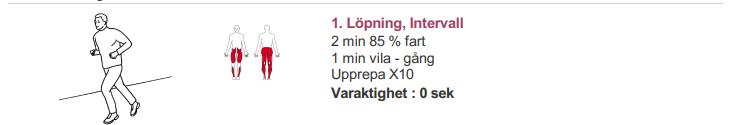 